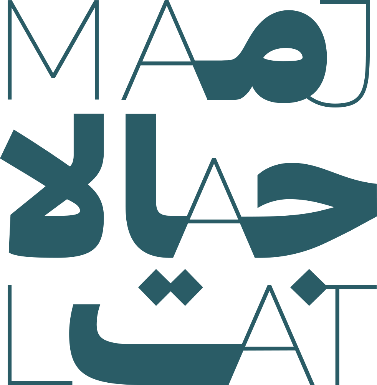 FORMULAIRE DE DEMANDE DE FINANCEMENTConsortium Majalat II Favoriser le dialogue structuré avec la société civile du sud de la Méditerranée et de l'UE1. Introduction2. Profil juridique de l’organisation / entité candidate3.  Profil financier de l’organisation / entité candidate4.  Demande de financement5. RéférencesVeuillez-vous assurer que toutes les informations fournies dans ce formulaire de candidature sont conformes aux lignes directrices de l'appel à propositions. Des informations incomplètes ou inexactes peuvent affecter l'évaluation de votre candidature. Veuillez envoyer ce formulaire dûment rempli avant le 24 mars 2024 par e-mail à : majalat.remdh@gmail.com . Un accusé de réception sera envoyé par courrier électronique.Nom de l’organisation / entitéPays de mise en oeuvre de l’Action  Pays où l’organisation est enregistrée Personne de contact dans l’organisationNom:      Adresse:      Adresse e-mail:      Tel.:           Site web :      Page Facebook :      Brève description du profil de l’organisation ou entitéBrève description des origines et de la création de l’organisation /entité (enregistrement le cas échéant) Brève description de la composition et structure de l’organisation, y compris des informations sur l’expérience et la formation des dirigeants. Veuillez préciser le nombre et pourcentage de femmes au sein de la direction de l’organisation.Bref résumé des activités précédentes, si possible.Brève description des mesures concrètes de sécurité que l’organisation applique afin de garantir la sécurité de ses employés / partenaires / activités (si nécessaire)Informations sur les recettes et dépenses de l’année précédente       €Joindre une copie du dernier rapport annuel, si possibleInformations sur le budget annuel prévisionnel de l’organisation/entité       €Veuillez joindre votre budget annuel prévisionnelListe complète des bailleurs de fonds précédents et actuels Liste des précédents bailleurs de fonds :      Liste des bailleurs de fonds actuels :      Avez-vous rencontré des difficultés pour trouver des financements ? ☐ Oui	☐ NonSi oui, veuillez préciser :       Veuillez préciser le contexte dans lequel votre organisation/entité travaille. Veuillez préciser dans quelle  des trois priorités thématiques de Majalat II s’inscrit votre projet ☐    Bonne gouvernance, état de droit et droits de l’Homme☐   Changement Climatique et Justice Sociale☐   Indépendance et transparence du pouvoir judiciaireObjectifs et résultats attendus de l’actionDescription des activités qui seront menées pour atteindre les objectifs et résultats escomptés. Merci d’être le plus précis possible. Budget de la demandeMontant du financement requis :       € (le montant ne peut excéder 15,000€. Les subventions sont généralement comprises entre 5,000€ et 15,000€)Veuillez joindre un budget détaillé de la demande de financementDurée de l’appui sollicitéPour information, la durée de la subvention est généralement de 12 mois et doit avoir lieu entre le mois de juin 2024 et juin 2025Dans quelles mesures votre proposition complètera ou apportera une valeur ajoutée aux projets déjà mis en place par d’autres ONG œuvrant dans le même domaine ? Veuillez préciser la nature innovante de votre demande.Brève analyse des besoins en termes de renforcement des capacités qui, au-delà du soutien financier, pourraient aider votre organisation / entité à maintenir et développer son activité à court, moyen et long terme.Dans quelles mesures est-il probable que les résultats de l'action soient ressentis après sa fin ? Et comment cela sera-t-il réalisé ? (durabilité) Evaluation de la durabilité financière de l’organisation/entité après la fin de la subventionAvez-vous soumis une demande de financement auprès d’autres donateurs ?☐ Oui	☐ NonSi oui, veuillez indiquer:Nom du donateur:      Montant sollicité:        Si non, expliquez pourquoi:      Préciser les organisations de défense des droits humains et/ou institutions avec lesquels vous travaillez ou coopérez dans votre pays et ailleurs dans le cadre de vos activités. Veuillez citer au moins deux références indépendantes qui soutiennent votre proposition. Référence 1 – un Partenaire de la Société Civile:Nom:      Organisation:      Adresse e-mail:      Tel:      - - - -Référence 2 – un Bailleur de Fonds :Nom:      Organisation:      Adresse e-mail:      Tel.:      Votre organisation a-t-elle une relation avec une des trois organisations du Consortium de MAJALATII (EuroMed Droits, Forum Alternatives Maroc et Legal Agenda). ☐ Oui	☐ NonSi oui, veuillez précisez laquelle et sa forme:         